PE Progression of skills  - Athletics PE Progression of skills  - Athletics PE Progression of skills  - Athletics PE Progression of skills  - Athletics PE Progression of skills  - Athletics PE Progression of skills  - Athletics PE Progression of skills  - Athletics PE Progression of skills  - Athletics 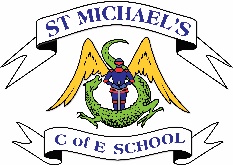 This document has been designed to show how we will cover all of the relevant PE knowledge and skills across our school. The context in which these are taught is down to the discretion of teachers, where possible trying to match the content of their unit to their year group’s termly topic.This document has been designed to show how we will cover all of the relevant PE knowledge and skills across our school. The context in which these are taught is down to the discretion of teachers, where possible trying to match the content of their unit to their year group’s termly topic.This document has been designed to show how we will cover all of the relevant PE knowledge and skills across our school. The context in which these are taught is down to the discretion of teachers, where possible trying to match the content of their unit to their year group’s termly topic.This document has been designed to show how we will cover all of the relevant PE knowledge and skills across our school. The context in which these are taught is down to the discretion of teachers, where possible trying to match the content of their unit to their year group’s termly topic.This document has been designed to show how we will cover all of the relevant PE knowledge and skills across our school. The context in which these are taught is down to the discretion of teachers, where possible trying to match the content of their unit to their year group’s termly topic.This document has been designed to show how we will cover all of the relevant PE knowledge and skills across our school. The context in which these are taught is down to the discretion of teachers, where possible trying to match the content of their unit to their year group’s termly topic.This document has been designed to show how we will cover all of the relevant PE knowledge and skills across our school. The context in which these are taught is down to the discretion of teachers, where possible trying to match the content of their unit to their year group’s termly topic.Early Years OutcomeThe main Early years outcomes covered in the athletic units are: . shows increasing control over an object in pushing, patting, throwing, catching or kicking.. Children show good control and co-ordination in large and small movements.. Negotiates space successfully when playing racing and chasing games with other children, adjusting speed or changing direction to avoid obstacles. . Experiments with different ways of moving. . They move confidently in a range of ways, safely negotiating space.Early Years OutcomeThe main Early years outcomes covered in the athletic units are: . shows increasing control over an object in pushing, patting, throwing, catching or kicking.. Children show good control and co-ordination in large and small movements.. Negotiates space successfully when playing racing and chasing games with other children, adjusting speed or changing direction to avoid obstacles. . Experiments with different ways of moving. . They move confidently in a range of ways, safely negotiating space.KS1 National Curriculum AimsPupils should develop fundamental movement skills before increasingly competent and confident and access a broad range of opportunities to extend their agility, balance and co-ordniation, individually and with others. They should be able to engage in competitive and co-operative physical activities, in a range of increasingly challenging situations. Pupils should be taught to: . Master basic movements including running, jumping, throwing and catching, as well as developing balance, agility and co-ordination, and begin to apply these in a range of activities. . Participate in team games, developing simple tactics for attacking and defending.KS1 National Curriculum AimsPupils should develop fundamental movement skills before increasingly competent and confident and access a broad range of opportunities to extend their agility, balance and co-ordniation, individually and with others. They should be able to engage in competitive and co-operative physical activities, in a range of increasingly challenging situations. Pupils should be taught to: . Master basic movements including running, jumping, throwing and catching, as well as developing balance, agility and co-ordination, and begin to apply these in a range of activities. . Participate in team games, developing simple tactics for attacking and defending.KS2 National Curriculum AimsPupils should continue to apply and develop a broader range of skills, learning how to use them in different ways to link them to make actions and sequences of movement. They should enjoy communicating, collaborating and competing with each other. They should develop an understanding of how to improve in different physical activities and sports and learn how to evaluate and recognise their own success. Pupils should be taught to: . Use running, jumping, throwing and catching in isolation and in combination.. Play competitive games, modified where appropriate and apply basic principles suitable for attacking and defending.. Develop flexibility, strength, technique, control and balance.. Compare their performances with previous ones and demonstrate improvement to achieve their personal best.KS2 National Curriculum AimsPupils should continue to apply and develop a broader range of skills, learning how to use them in different ways to link them to make actions and sequences of movement. They should enjoy communicating, collaborating and competing with each other. They should develop an understanding of how to improve in different physical activities and sports and learn how to evaluate and recognise their own success. Pupils should be taught to: . Use running, jumping, throwing and catching in isolation and in combination.. Play competitive games, modified where appropriate and apply basic principles suitable for attacking and defending.. Develop flexibility, strength, technique, control and balance.. Compare their performances with previous ones and demonstrate improvement to achieve their personal best.KS2 National Curriculum AimsPupils should continue to apply and develop a broader range of skills, learning how to use them in different ways to link them to make actions and sequences of movement. They should enjoy communicating, collaborating and competing with each other. They should develop an understanding of how to improve in different physical activities and sports and learn how to evaluate and recognise their own success. Pupils should be taught to: . Use running, jumping, throwing and catching in isolation and in combination.. Play competitive games, modified where appropriate and apply basic principles suitable for attacking and defending.. Develop flexibility, strength, technique, control and balance.. Compare their performances with previous ones and demonstrate improvement to achieve their personal best.EYFSYear 1Year 2Year 2Year 3Year 4Year 5Year 6Running Running Running Running Running Running Running Running Run in different ways for a variety of purposes.Vary their pace and speed when running.Run with a basic technique over different distances.Show good posture and balance.Jog and sprint in a straight line.Change direction when jogging and sprinting.Maintain control as they change direction when jogging and sprinting.Run at different paces, describing the different paces. Use a variety of different stride lengths.Travel at different speeds.Begin to select the most suitable pace and speed for distance.Vary the speed and direction in which they are travelling.Run with basic techniques following a curved line.Be able to maintain and control a run over different distances.Run at different paces, describing the different paces. Use a variety of different stride lengths.Travel at different speeds.Begin to select the most suitable pace and speed for distance.Vary the speed and direction in which they are travelling.Run with basic techniques following a curved line.Be able to maintain and control a run over different distances.Identify and demonstrate how different techniques can affect their performance. Focus on their arm and leg action.Begin to combine running with jumping over hurdles.Confidently demonstrate an improved technique for sprinting.Perform a relay, focusing on the baton changeover technique. Develop a fluent changeover.Speed up and slow down smoothly.Identify their reaction times when performing a sprint start. Accelerate from a variety of different starting positions. Confidently and independently select the most appropriate pace for different distances and different parts of a run. Build up speed quickly for a sprint finish. Use their preferred leg when running over hurdles. Accelerate to pass other competitors Work as a team to competitively perform a relay.Jumping Jumping Jumping Jumping Jumping Jumping Jumping Jumping Jump in a range of ways, landing safely.Perform different types of jumps.Perform a short jumping sequence.Jump as high and as far as possible.Land safely and with control.Work with a partner to develop the control of their jumps.Perform and compare different types of jumps.Combine different jumps together with some fluency and control.Jump for distance from a standing position with accuracy and control.Investigate the best jumps to cover different distances. Choose the most appropriate jumps to cover different distances.Perform and compare different types of jumps.Combine different jumps together with some fluency and control.Jump for distance from a standing position with accuracy and control.Investigate the best jumps to cover different distances. Choose the most appropriate jumps to cover different distances.Use one and two feet to take off and to land with. Develop an effective take-off for the standing long jump.Develop an effective flight phase for the standing long jump.Land safely with control.Learn how to combine a hop, step and jump to perform the triple jump. Land safely with control. Begin to measure the distance jumped. Improve techniques for jumping for distance. Perform an effective standing long jump.Land safely and with control.Investigate different jumping techniques.Develop the technique for the standing vertical jump.Maintain control at each of the different stages of the triple jump. Land safely and with control.Develop and improve their techniques for jumping for height and distance and support others in improving their performance. Perform and apply different types of jumps in other contexts.Throwing Throwing Throwing Throwing Throwing Throwing Throwing Throwing Roll equipment in different ways.Throw Underarm.Throw an object at a target.Throw underarm and overarm.Throw a ball towards a target with increasing accuracy.Improve the distance they can throw by using more power.Throw different types of equipment in different ways, for accuracy and distance. Throw with accuracy at targets of different heights.Investigate ways to alter their throwing technique to achieve greater distance.Throw different types of equipment in different ways, for accuracy and distance. Throw with accuracy at targets of different heights.Investigate ways to alter their throwing technique to achieve greater distance.Throw with greater control and accuracy.Show increasing control in their overarm throw. Perform a push throw. Continue to develop techniques to throw for increased distance.Perform a pull throw.Measure the distance of their throws. Continue to develop techniques to throw for increased distance.Perform a fling throw.Throw a variety of implements using a range of throwing techniques.Measure and record the distance of their throws.Continue to develop techniques to throw for increased distance.Develop the technique for the push, pull and fling throw and support others in improving their performance. Accurately measure and record the distance of their throws.Compete/PerformCompete/PerformCompete/PerformCompete/PerformCompete/PerformCompete/PerformCompete/PerformCompete/PerformControl their body, when performing a sequence of movements.Participate in simple games.Begin to perform learnt skills with some control.Engage in competitive activities and team games.Perform learnt skills with increasing control.Compete against self and others.Perform learnt skills with increasing control.Compete against self and others.Perform learnt skills and techniques with control and confidence.Compete against self and others in a controlled manner.Perform and apply skills and techniques with control and accuracy.Take part in a range of competitive games and activities.Consistently perform and apply skills and techniques with accuracy and control.Take part in competitive games with strong understanding of tactics and composition.Perform and apply a variety of skills and techniques confidently, consistently and with precision.Take part in competitive games with a strong understanding of tactics and composition.Evaluate Evaluate Evaluate Evaluate Evaluate Evaluate Evaluate Evaluate Talk about what they have done.Talk about what others have done. Watch and describe performances.Begin to say how they could improve.Watch and describe performances and use what they see to improve their own performances.Talk about differences between their work and that of others.Watch and describe performances and use what they see to improve their own performances.Talk about differences between their work and that of others.Watch, describe and evaluate the effectiveness of a performance.Describe how their performance has improved over time.Watch, describe and evaluate the effectiveness of performances, giving ideas for improvements. Modify their use of skills or techniques to achieve a better result.Choose and use criteria to evaluate own and others performance.Explain why they have used particular skills or techniques, and the effect they have had on their performance.Thoroughly evaluate their own and others work, suggesting thoughtful and appropriate improvements.